                              Service diocésain de pastorale liturgique et sacramentelle   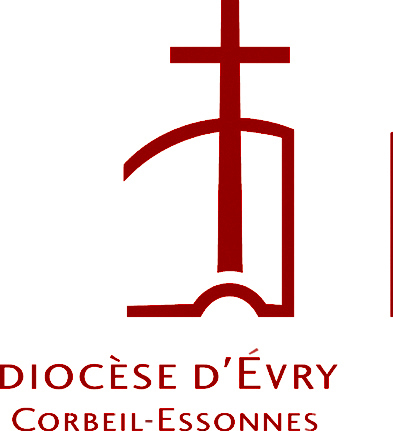       L’art floral liturgique                                                                                                                                         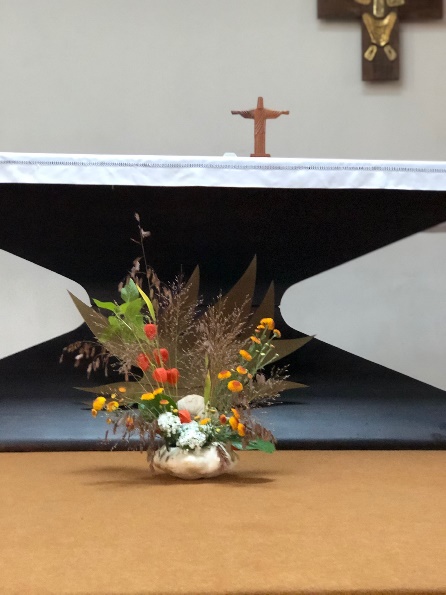 Viry-Châtillon: le samedi 25 janvier 2020 : 9h à 16h à la salle Notre Dame de Lourdes de la paroisse Sainte Bernadette : 16 avenue Robert Keller, 91170 Viry-Châtillon.     Matinée : Introduction au mystère de la liturgie par le Père Pascal Ouedraogo.Après- midi : technique florale et composition des bouquets en liturgie.Participation aux frais : 24 €                                                                      Prévoir un repas à partager  Apporter son matériel : sécateur, couteau, toile cirée ou plastique.Récipient, fleurs et mousse fournis par nos soins.  Vous repartirez avec votre composition florale.Contact et inscription Ligia Jardim                                              				                           Responsable de l’animation  06 52 40 59 23 								Catherine Pain liturgie91@laposte.net            --- ---------------------------------------------------------------------------------------------------------------------------------------------------                                                                                                                                      Bulletin d’inscription à nous retourner par mail. Les inscriptions sont possibles par téléphone également (dernière limite mardi 21 janvier 2020) chèque à l’ordre de : ADECE- SDPLSNom-prénom :………………………………………………………………… Secteur :……………………………………Adresse mail :………………………………………………………………………………………………………………………                                                                                   Adresse : ……………………………………………………………………………………………………………………………..     ………………………………………………………..tel: …………………………………………………..………………………….                       